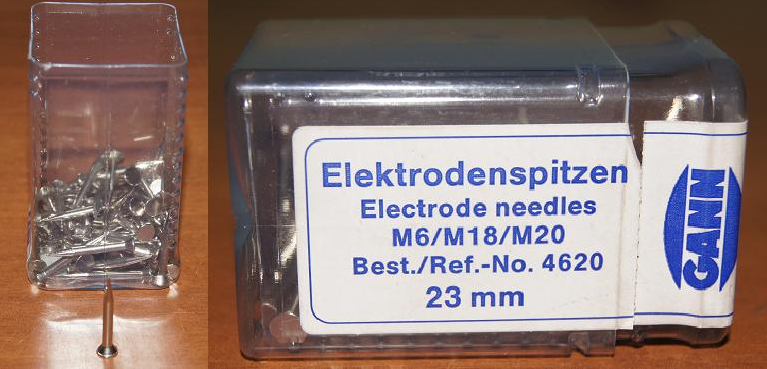 Код из 1САртикулНаименование/ Бренд/ПоставщикТехнические характеристикиГабаритыД*Ш*В,ммМасса,грМатериалМесто установки/НазначениеF00197604620Игла L=23мм без изоляции для электрода M6, M18, M20. GANN23*5,52МеталлF0019760462023*5,52МеталлF00197604620GANN23*5,52Металл